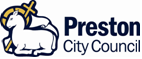 												                                                                                                     PRESTON CITY COUNCIL   						Application form						Job Title:  						Job Ref:  Personal Details (please complete in BLOCK CAPITALS and in BLACK INK) Education and Qualifications (Secondary School onwards)       Training (Details of any specific training undertaken e.g. short courses, in-house training etc.)  Present Employment (Or if not currently employed most recent employment)  Previous Employment (In date order, starting with the most recent first)If not mentioned above, please give details of any periods of work for Preston City Council, (or, formerly       Preston Borough Council) whether as an employee, an agency worker, or any other capacity.……………………………………………………………………………………………………………………........................Experience/General Information in Support of Application(Refer to Guidance Notes for Applicants and Employee Specification and use extra sheets if necessary)You must clearly state below how you meet the criteria stated in the Employee Specification. Pay particular attention to those criteria marked as essential as candidates who do not meet those requirements cannot be considered for shortlisting.Referees: One of these referees must be an employment reference.  If you choose not to give your present (or last) employer as a referee you should be able to provide a reason for this at interview.  Please put a cross (X) the box if you do not wish the referee to be approached without prior permission   Rehabilitation of Offenders Act 1974Have you a criminal conviction which is current under the Act? If YES, please specify date of conviction, nature of offence and sentence imposed:(Any information you provide will be treated as strictly confidential and will be considered only if relevant to your application)	  			   		 Yes	                                No………………………………………………………………………………………………………………Equality Act 2010Do you consider yourself to be disabled?					 					Yes				NoIf yes, please give details of:a)  Your disability:  ……………………………………………………………………………………...b)  Any arrangements the Council would need to make to offer you a fair selection interview should you be shortlisted for this vacancy?(e.g. parking space, ground floor venue, sign language interpreter)……………………………………………….……………………………………………………………CanvassingIf you are the parent, grandparent, partner, child, stepchild, adopted child, grandchild, brother, sister, uncle, aunt, nephew or niece of an existing Councillor or Employee of the Council; or of the partner of such persons you must specify the relationship below……………………………………………………………………………………………………..…….You must not seek the support of any Councillor for appointment to employment with the Council by asking, or nominating, them to act as a referee in this connection.I declare that the above information on this form is correct and understand that if appointed, I will be liable to disciplinary action including dismissal and/or criminal action should I knowingly give false information. (Applicants who apply by e-mail will be required to sign this form at their interview)Signature:……………………………………………… 	Date ……………………………...Please return your completed application form to: Head of Workforce, 1st Floor, Town Hall, Lancaster Road, Preston, PR1 2RL.  If you require acknowledgement of its receipt, please enclose a stamped addressed envelope. Alternatively you can e-mail it to recruitment@preston.gov.uk CONFIDENTIAL		 	Please complete this form in order to help us monitor Equal Opportunities in employment.This form will be kept separate from your application form, and has no part in the selection process.APPLICANT MONITORINGQUESTIONNAIREIf you decide not to complete the monitoring questions, Please ensure you complete this section.Please cross appropriate boxesETHNIC GROUP:White:						Black or Black British:	Irish							Black African		White British						Black 	Other White Background				Other Black Background	(please specify …………………….)		(please specify ………………)Asian or Asian British:					White & Black African	Bangladeshi	  													White & Black Caribbean	Indian															White & Asian	Pakistani																		Other Asian Background				Other Mixed background					Chinese or Other Mixed Group:							Chinese							Other Ethnic Group	Gender:   I am:-      			Female			MaleDisability:Do you consider yourself to be disabled:- 	Yes 			NoPUBLICATION: Where did you see this vacancy advertised please indicate: -Dear ApplicantThank you for your interest in a current vacancy with Preston City Council.  I have pleasure in sending the application form and further details for the job.The policy of the Council is to work towards achieving equal opportunities.  To help us do this please complete the applicant monitoring questionnaire.  If you decide not to complete the monitoring questions you must in any case enter the information requested in the box at the top of the questionnaire.The information you provide will help the Council to ensure that its recruitment and selection procedures afford fair and unbiased treatment to all applicants.  The answers to the equal opportunities monitoring questions are confidential and will not be passed on to anyone directly involved in making the appointment.I look forward to receiving your applicationYours sincerely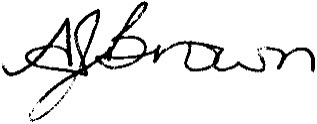 Director of Corporate ServicesName of establishmentQualificationsObtained or to be takenResults(including grades)Membership of Professional Body: (include grade/status of membership)Membership of Professional Body: (include grade/status of membership)Membership of Professional Body: (include grade/status of membership)DatesDatesDuration ofCourseCourse ProviderCourse TitleFromToDuration ofCourseCourse ProviderCourse TitleName and address of Employer:Postcode:Position:Name and address of Employer:Postcode:Salary:Date Appointed:Notice Required (or, if not currently employed date of leaving):Brief Outline of Duties and Responsibilities:Brief Outline of Duties and Responsibilities:DateDateEmployerPosition heldGrade/SalaryReason for leavingFromToEmployerPosition heldGrade/SalaryReason for leaving(1)Name:Designation:AddressPost Code:Tel. No:e-mail address:(2)Name:Designation:AddressPost Code:Tel. No:e-mail address:Title:  ……………….  Forename(s)  ………………………………………………………..……………..Surname ………………………………….…………..    Date of Birth  …………………………………..Post Applied for………………………………………………………………………………………………Post Number………………………Department……………………………………………………………Lancashire Evening PostProfessional /Trade Journal Job   CentreTown HallInternalPCC web siteJobs go publicOther (please specify)